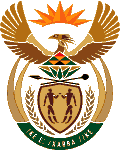 MINISTRY OF ENERGYREPUBLIC OF SOUTH AFRICAPRIVATE BAG x 96, PRETORIA, 0001, Tel (012) 406 7658PRIVATE BAG x 9111, CAPE TOWN, 8000 (021) 469 6412, Fax (021) 465 5980Enquiries: Lebohang .Tshabalala@energy.gov.za	Memorandum from the Parliamentary Office1718.	Ms L V James (DA) to ask the Minister of Energy:Whether any staff of (a) her department and (b) each entity reporting to her were awarded any contracts or agreements to conduct business with any state entity in the (i) 2014-15, (ii) 2015-16 and (iii) 2016-17 financial years; if so, what are the (aa)(aaa) names and (bbb) professional designations of the staff members and (bb)(aaa) details of the contract(s) and/or agreement(s) awarded and (bbb) amounts in each case?	NW1924EReply: (a) There were no employees from the Department of energy and (b) and entities reporting to the Department of Energy who were awarded any contracts or agreements to conduct any business with the state or any state entity in the (i) 2014-15; (ii) 2015-16 and (iii) 2016-17 financial years. (aa) (aaa)Not applicable and (bbb) Not applicable and (bb) (aaa) Not applicable and (bbb) not applicable.